INDICAÇÃO Nº 3068/2014Sugere ao Poder Executivo  estudos para limpeza e melhorias em bueiro localizado na Rua Ana Nery, 130, Parque Residencial Frezzarin, neste município.Excelentíssimo Senhor Prefeito Municipal,                                   Nos termos do Art. 108 do Regimento Interno desta Casa de Leis, dirijo - me a Vossa Excelência para sugerir que, por intermédio do Setor competente, que seja realizado estudos para limpeza e melhorias em bueiro localizado na Rua Ana Nery, 130, Parque Residencial Frezzarin, neste município.Justificativa:                                   Munícipes solicitam  limpeza e melhorias em bueiro localizado na rua acima citada. O mesmo tem trazido problemas e desconfortos aos moradores.Plenário “Dr. Tancredo Neves”, em 18 de setembro de 2.014.Celso Ávila-vereador-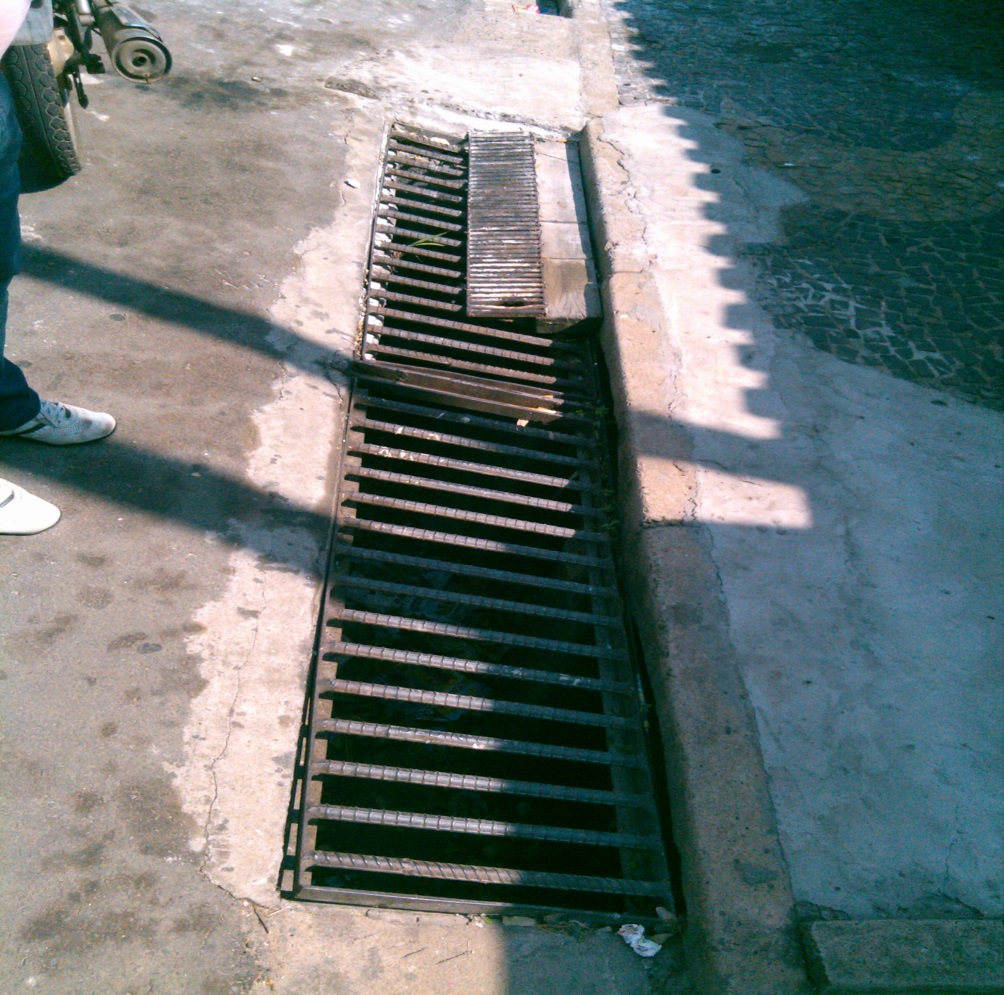 